ANEXO I REQUERIMENTO DE IMPUGNAÇÃO DO EDITALObs.1: Ler o item 3 do edital, que trata da impugnação.Obs.2: Preencher digitalmente ou com letra legível.Obs.3: Este documento só será aceito com a assinatura eletrônica realizada via portal GOV.BR.     Aracaju (SE), ______ de _________________ de _________.      ASSINATURA ELETRÔNICA (GOV.BR)ANEXO II REQUERIMENTO DE RECURSOObs.1: Ler o item 13 do edital, que trata da interposição de recursos.Obs.2: Todos os campos deverão ser preenchidos ou assinalados (digitalmente ou com letra legível). Obs.3: Este documento só será aceito com a assinatura eletrônica realizada via portal GOV.BR  Aracaju (SE), ______ de _________________ de _________.ASSINATURA ELETRÔNICA (GOV.BR)ANEXO IVPLANO DE AULAASSINATURA DO(A) CANDIDATO(A)ANEXO VFICHA DE AVALIAÇÃO DA PROVA DIDÁTICAANEXO VIIFICHA DE AVALIAÇÃO DA PROVA DE TÍTULOSObs1: Somente será considerado o título de maior nível de pontuação.Obs2: Considera-se área correlata (área de conhecimento) o conjunto de conhecimentos inter-relacionados definidos na tabela de áreas de conhecimento da  CAPES.Obs1: Períodos de tempo concomitantes não poderão ser somados para efeito de contagem do tempo de atividade de docência. Neste caso, será considerado o exercício de maior pontuação.Obs1: No caso de um mesmo trabalho ser apresentado como trabalho completo e resumo, será considerado apenas o de maior pontuação.Obs2: No item 7, caso haja mais de um orientador ou co-orientador, será atribuída ao candidato metade da pontuação.Obs1: Não serão acumuladas as pontuações de coordenação, participação e orientação referentes a uma mesma atividade. Nesse caso prevalecerá a maior pontuação.Obs2: As atividades dos itens 1, 2 e 6 deverão ter no mínimo um ano de duração.Obs.: Nos Grupos 02 a 05, somente serão pontuados os títulos e documentos comprobatórios dos últimos 5 (cinco) anos. Para efeito de contagem desse prazo, será tomada como referência a data do último dia de inscrições, conforme cronograma deste edital.ANEXO VIII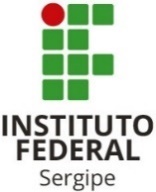 MINISTÉRIO DA EDUCAÇÃOSECRETARIA DE EDUCAÇÃO PROFISSIONAL E TECNOLÓGICAINSTITUTO FEDERAL DE SERGIPEPRÓ-REITORIA DE GESTÃO DE PESSOASDEPARTAMENTO DE SELEÇÃO E DESENVOLVIMENTO DE PESSOASCOORDENAÇÃO DE SELEÇÃO E CONTRATOSAUTODECLARAÇÃO ÉTNICO-RACIALEu, ____________________________________________________	, inscrito(a) no CPF n°_________________________, para o fim específico de  concorrer à reserva de vagas destinadas a negros (pretos e pardos) no Processo Seletivo  regido pelo Edital PROGEP/REITORIA/IFS Nº 004/2022, em atenção à Decisão Judicial exarada no Processo nº 5043371-85.2022.4.02.5101 da 27ª Vara Fe-deral do Rio de Janeiro, em analogia à Lei n. 12.990, de 9 de junho de 2014, considerando o quesito cor/raça utilizado pela Fundação  Instituto Brasileiro de Geografia e Estatística (IBGE) e a Lei Federal nº 12.288, de 20 de julho de 2010, declaro que sou:⃝ Preto(a)⃝ Pardo(a)Declaro também estar ciente de que, se for comprovada falsidade desta declaração, a minha classificação no processo seletivo será tornada sem efeito, o que implicará em cancelamento da minha opção pelo sistema de reserva de vagas e consequente perda da vaga. 	, 	de	de 20	.______________________________________________________Assinatura do(a) candidato(a)Nome civil completo:Nome civil completo:Nome social (caso houver):Nome social (caso houver):RG.:CPF:E-mail:Telefone: (        )Justificativa e fundamentação:Justificativa e fundamentação:TIPO DE RECURSO (marcar apenas uma opção):(   ) Indeferimento da isenção           (   ) Indeferimento da inscrição  (   ) Resultado preliminar do procedimento de heteroidentificação            (   ) Resultado preliminar do Processo SeletivoTIPO DE RECURSO (marcar apenas uma opção):(   ) Indeferimento da isenção           (   ) Indeferimento da inscrição  (   ) Resultado preliminar do procedimento de heteroidentificação            (   ) Resultado preliminar do Processo SeletivoNome civil completo:Nome civil completo:Nome social (caso houver):Nome social (caso houver):RG.:CPF:E-mail:Telefone: (        )Justificativa e fundamentação:Justificativa e fundamentação:Nome do(a) candidato(a)Área/CampusTemaPúblico-alvoOBJETIVOSCONTEÚDO PROGRAMÁTICOPROCEDIMENTOS METODOLÓGICOSRECURSOSBIBLIOGRAFIANome do(a) candidato(a)Área de inscriçãoCampusTema de aulaData _____/ _____/ ______Horário marcado na convocação: _____:_____Início da aula: _____:______ Término da aula: _____:______Horário marcado na convocação: _____:_____Início da aula: _____:______ Término da aula: _____:______Horário marcado na convocação: _____:_____Início da aula: _____:______ Término da aula: _____:______Horário marcado na convocação: _____:_____Início da aula: _____:______ Término da aula: _____:______Nome do(a) avaliador(a)Assinatura do(a) avaliador(a)Plano de aula: (Pontuação máxima: 15 pontos) Plano de aula: (Pontuação máxima: 15 pontos) Plano de aula: (Pontuação máxima: 15 pontos) PontuaçãoPontuaçãoSeleciona recorte do conteúdo de acordo com o tema sorteado. (máx. 5 pontos)Seleciona recorte do conteúdo de acordo com o tema sorteado. (máx. 5 pontos)Seleciona recorte do conteúdo de acordo com o tema sorteado. (máx. 5 pontos)Os objetivos, metodologias e recursos didáticos estão alinhados entre si, a fim de atender o planejamento apresentado. (máx. 5 pontos)Os objetivos, metodologias e recursos didáticos estão alinhados entre si, a fim de atender o planejamento apresentado. (máx. 5 pontos)Os objetivos, metodologias e recursos didáticos estão alinhados entre si, a fim de atender o planejamento apresentado. (máx. 5 pontos)Apresenta bibliografia e fontes adequadas. (máx. 5 pontos)Apresenta bibliografia e fontes adequadas. (máx. 5 pontos)Apresenta bibliografia e fontes adequadas. (máx. 5 pontos)Desempenho do candidato: (Pontuação máxima: 30 pontos)Desempenho do candidato: (Pontuação máxima: 30 pontos)Desempenho do candidato: (Pontuação máxima: 30 pontos)PontuaçãoPontuaçãoDemonstra clareza na linguagem técnica. (máx. 6 pontos)Demonstra clareza na linguagem técnica. (máx. 6 pontos)Demonstra clareza na linguagem técnica. (máx. 6 pontos)Aplica metodologia coerente com o conteúdo. (máx. 6 pontos)Aplica metodologia coerente com o conteúdo. (máx. 6 pontos)Aplica metodologia coerente com o conteúdo. (máx. 6 pontos)Desenvolve o conteúdo de forma contextualizada. (máx. 6 pontos)Desenvolve o conteúdo de forma contextualizada. (máx. 6 pontos)Desenvolve o conteúdo de forma contextualizada. (máx. 6 pontos)Desenvolve a aula de forma dinâmica. (máx. 6 pontos)Desenvolve a aula de forma dinâmica. (máx. 6 pontos)Desenvolve a aula de forma dinâmica. (máx. 6 pontos)Apresenta consistência argumentativa. (máx. 6 pontos)Apresenta consistência argumentativa. (máx. 6 pontos)Apresenta consistência argumentativa. (máx. 6 pontos)Desenvolvimento do conteúdo: (Pontuação máxima: 30 pontos)Desenvolvimento do conteúdo: (Pontuação máxima: 30 pontos)Desenvolvimento do conteúdo: (Pontuação máxima: 30 pontos)PontuaçãoPontuaçãoSeleciona e desenvolve o conteúdo adequadamente ao público-alvo. (máx. 7,5 pontos)Seleciona e desenvolve o conteúdo adequadamente ao público-alvo. (máx. 7,5 pontos)Seleciona e desenvolve o conteúdo adequadamente ao público-alvo. (máx. 7,5 pontos)Demonstra domínio do conteúdo. (máx. 7,5 pontos)Demonstra domínio do conteúdo. (máx. 7,5 pontos)Demonstra domínio do conteúdo. (máx. 7,5 pontos)Apresenta exatidão na exposição dos conceitos e teorias. (máx. 7,5 pontos)Apresenta exatidão na exposição dos conceitos e teorias. (máx. 7,5 pontos)Apresenta exatidão na exposição dos conceitos e teorias. (máx. 7,5 pontos)Desenvolve o conteúdo em sequência lógica. (máx. 7,5 pontos)Desenvolve o conteúdo em sequência lógica. (máx. 7,5 pontos)Desenvolve o conteúdo em sequência lógica. (máx. 7,5 pontos)Aproveitamento do tempo: (Pontuação máxima: 10 pontos)Aproveitamento do tempo: (Pontuação máxima: 10 pontos)Aproveitamento do tempo: (Pontuação máxima: 10 pontos)PontuaçãoPontuaçãoDesenvolve a aula de forma adequada em relação ao tempo. (máx. 5 pontos)Desenvolve a aula de forma adequada em relação ao tempo. (máx. 5 pontos)Desenvolve a aula de forma adequada em relação ao tempo. (máx. 5 pontos)Aproveita o momento inicial e/ou final da aula para realizar uma síntese significativa. (máx. 5 pontos)Aproveita o momento inicial e/ou final da aula para realizar uma síntese significativa. (máx. 5 pontos)Aproveita o momento inicial e/ou final da aula para realizar uma síntese significativa. (máx. 5 pontos)Recursos didáticos: (Pontuação máxima: 15 pontos)Recursos didáticos: (Pontuação máxima: 15 pontos)Recursos didáticos: (Pontuação máxima: 15 pontos)PontuaçãoPontuaçãoEstão adequados à proposta de trabalho e organizados adequadamente. (máx. 7,5 pontos)Estão adequados à proposta de trabalho e organizados adequadamente. (máx. 7,5 pontos)Estão adequados à proposta de trabalho e organizados adequadamente. (máx. 7,5 pontos)São utilizados corretamente no âmbito técnico. (máx. 7,5 pontos)São utilizados corretamente no âmbito técnico. (máx. 7,5 pontos)São utilizados corretamente no âmbito técnico. (máx. 7,5 pontos)TOTAL GERAL DO AVALIADOR (máximo: 100 pontos)TOTAL GERAL DO AVALIADOR (máximo: 100 pontos)TOTAL GERAL DO AVALIADOR (máximo: 100 pontos)Nome do(a) Candidato(a)Área de interesseCampusDiscriminaçãoGrupo I: Titulação AcadêmicaPontuação MáximaPontuação 1. Título de Doutorado1. Título de Doutorado1. Título de Doutorado1.1. na área de conhecimento do concurso401.2. em áreas correlatas302. Título de Mestre2. Título de Mestre2. Título de Mestre2.1. na área de conhecimento do concurso252.2. em áreas correlatas203. Título de Especialista3. Título de Especialista3. Título de Especialista3.1. na área de conhecimento do concurso103.2. em áreas correlatas5Total de Pontos40DiscriminaçãoGrupo II: Atividade de DocênciaPontuação MáximaPontuação1. Exercício no Magistério1. Exercício no Magistério1. Exercício no Magistério1.1. na área de conhecimento do concurso (2,0 pontos por ano ou fração superior a seis meses)101.2. em áreas correlatas (1,0 ponto por ano ou fração superior a seis meses)51.3. em qualquer outra área (0,5 por ano ou fração superior a seis meses)3Total de Pontos18DiscriminaçãoGrupo III: Atividades de PesquisaPontuação MáximaPontuação 1. Publicação de livro com ISBN na área de conhecimento do concurso ou em áreas correlatas (1,0 ponto por livro publicado)042. Capítulos de livros publicados com ISBN na área de conhecimento do concurso ou  em  áreas correlatas (0,5 pontos por capítulo publicado)023. Publicação de trabalho científico na área de conhecimento do concurso ou em áreas correlatas (0,5 pontos por trabalho publicado)024. Resumo publicado em anais de congresso internacional na área de conhecimento do concurso ou em áreas correlatas (1,0 ponto por resumo publicado)015. Resumos publicados em anais de congresso nacional na área de conhecimento do concurso ou em áreas correlatas (0,5 pontos por capítulo publicado)016. Resumos publicados em anais de congresso regional na área de conhecimento do concurso  ou em áreas correlatas (0,25 pontos por capítulo publicado)017. Orientação ou co-orientação de Tese de Doutorado ou Dissertação de Mestrado concluída na área de conhecimento do concurso ou em áreas correlatas (1,0 ponto por cada)048. Orientação concluída de trabalho de iniciação científica na área de conhecimento do concurso ou em áreas correlatas (0,5 pontos por cada)039. Coordenação ou colaboração em projeto de pesquisa na área de conhecimento do concurso ou em áreas correlatas (0,5 ponto por cada)04Total de Pontos22DiscriminaçãoGrupo IV: Atividade de ExtensãoPontuação MáximaPontuação 1. Coordenação de Programas de extensão (1,0 ponto por coordenação)22. Coordenação de projetos de extensão concluídos (1,0 ponto por coordenação)23. Coordenação de curso de extensão (0,5 por coordenação)14. Coordenação de evento regional, nacional ou internacional (1,0 ponto por coordenação)25. Coordenação de evento local (0,5 ponto por coordenação)16. Orientação de bolsista de extensão em atividades concluídas (0,5 ponto por orientação)2Total de Pontos10DiscriminaçãoGrupo V: Mérito Acadêmico, Profissional e Atividades AdministrativasPontuação MáximaPontuação 1. Participação em Banca  Examinadora  de Concurso Público para provimento de cargo de docente na área de conhecimento do concurso ou em áreas correlatas (1,0 ponto por cada)022. Participação em Banca Examinadora de Doutorado ou Mestrado, excluindo-se aquelas em que o candidato é o orientador da tese na área de conhecimento do concurso ou em áreas correlatas (1,0 ponto por cada)023. Organização de livro com ISBN ou periódico com ISSN na área de conhecimento do concurso ou em áreas correlatas (1,0 ponto por cada)024. Exercício de cargos e funções administrativas e Comissões Permanentes em Instituições de Ensino (0,5 pontos por cada ano)025. Prêmio de mérito profissional ou acadêmico (0,5 pontos por cada)016. Aprovação em concurso público (0,5 por cada)01Total de Pontos10Somatório dos pontos dos cinco grupos100